Your recent request for information is replicated below, together with our response.The total number of non-contact sexual offences reported to your force in 2021 and 2022.- Of these reports, please can you provide:- The number of cases closed before an initial investigation. - The number of cases closed after an initial investigation. I must first of all advise you that crimes in Scotland are recorded in accordance with the Scottish Government Justice Department Offence Classification Codes and we do not formally record offences as ‘contact/non-contact’. Furthermore, I can advise you that Police Scotland do not record crime reports as being open/closed. The outcomes referred to in your request are Home Office Outcome Classifications, and they are not used in Scotland. As such, in terms of Section 17 of the Freedom of Information (Scotland) Act 2002, this represents a notice that the information you seek is not held by Police Scotland.
To be of some assistance, you can access our published crime statistics on our website. These show offences which have been recorded/detected.How we are performing - Police ScotlandIf you require any further assistance please contact us quoting the reference above.You can request a review of this response within the next 40 working days by email or by letter (Information Management - FOI, Police Scotland, Clyde Gateway, 2 French Street, Dalmarnock, G40 4EH).  Requests must include the reason for your dissatisfaction.If you remain dissatisfied following our review response, you can appeal to the Office of the Scottish Information Commissioner (OSIC) within 6 months - online, by email or by letter (OSIC, Kinburn Castle, Doubledykes Road, St Andrews, KY16 9DS).Following an OSIC appeal, you can appeal to the Court of Session on a point of law only. This response will be added to our Disclosure Log in seven days' time.Every effort has been taken to ensure our response is as accessible as possible. If you require this response to be provided in an alternative format, please let us know.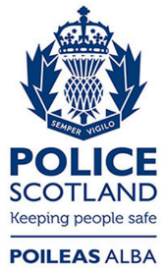 Freedom of Information ResponseOur reference:  FOI 23-1141Responded to:  16th May 2023